ДРУЖКІВСЬКА МІСЬКА РАДАПРОТОКОЛ                            пленарного  засідання  третої  сесії  VII  скликання   № 4Актова зала міської ради                                                                   23 грудня  2015 року     Всього депутатів – 36 Присутніх  - 30  депутатівВідсутні –  6  депутатів			Кількість запрошених – 150  осіб         У роботі пленарного засідання третьої сесії VII скликання приймають участь: депутати обласної ради, заступники міського голови, члени виконавчого комітету, керівники управлінь міської ради, начальники відділів міської ради, керівники підприємств, установ, організацій міста, голови територіальних комітетів мікрорайонів, представники громадських організацій,  представники  засобів масової інформації.          Пленарне засідання третьої сесії VII  скликання відкриває та проводить  міський голова Гнатенко В.С.Звучить Гімн України.Нагородження Почесними грамотами Донецької обласної ради, Донецької обласної державної адміністрації, виконавчого комітету Дружківської міської ради представників територіальної громади м.Дружківка.          Для організаційної роботи сесії обирається секретаріат у наступному складі: Прус  І.М., Каліберда М.І., Ченцова О.О. ;-  лічильна комісія у кількості 3-х чоловік: Небогатікова О.О., Пахомова О.В., Коротун С.Я.;      Пропозиція  голови комісії з питань депутатської діяльності, законності таправопорядку Григоренка В.Б. включити до порядку денного питання про обмеження продажу алкоголю в закладах ресторанного  господарства.           Затверджується  запропонований  порядок денний.      Затверджений регламент роботи  пленарного засідання третьої  сесії VII  скликання:   доповідачу з першого питання - до 20 хвилин, з другого та третього питання – до 15 хвилин, для відповідей на питання до доповідачів – до 10 хвилин, головам постійних комісій – до 10 хвилин, виступаючим - до 3 хвилин.  Засідання сесії провести протягом 2  години .ПОРЯДОК ДЕННИЙ:            До протоколу додаються:      -  перелік рішень, прийнятих на пленарному засіданні  третьої сесії  Дружківської міської ради  VII скликання;            -    лист присутності депутатів міської ради на пленарному засіданні третьої сесії  Дружківської міської ради  VII скликання ;порядок ведення    пленарного засідання  третьої сесії  Дружківської міської ради  VII скликання ;-    підсумки голосування (протокол лічильної комісії);Міський голова                                                                                В.С.Гнатенко1Про міський  бюджет на 2016 рікДоповідає Трушина І.В., начальник міського фінансового управлінняПро міський  бюджет на 2016 рікДоповідає Трушина І.В., начальник міського фінансового управління2Про хід виконання Програми «Розвиток освіти міста Дружківка.2012-2016 роки»Доповідає Лазебник  С.А., начальник  відділу  освіти Про хід виконання Програми «Розвиток освіти міста Дружківка.2012-2016 роки»Доповідає Лазебник  С.А., начальник  відділу  освіти 3Про затвердження Програми розвитку земельних відносин і охорони земель у м. Дружківка на 2016-2020 роки Доповідає Петрусенко С.О.,  в.о. начальника відділу Держгеокадастру у м.Дружківці Донецької областіПро затвердження Програми розвитку земельних відносин і охорони земель у м. Дружківка на 2016-2020 роки Доповідає Петрусенко С.О.,  в.о. начальника відділу Держгеокадастру у м.Дружківці Донецької області4Про надання згоди на прийняття до комунальної власності територіальної  громади м. Дружківка дошкільного навчального закладу ясла-садка  загального типу № 3 «Колобок» територіальної громади смт. Олексієво-ДружківкаПро надання згоди на прийняття до комунальної власності територіальної  громади м. Дружківка дошкільного навчального закладу ясла-садка  загального типу № 3 «Колобок» територіальної громади смт. Олексієво-Дружківка5Про надання згоди на прийняття до комунальної  власності  територіальної громади  м. Дружківка  бібліотеки територіальної громади  смт. Олексієво – ДружківкаПро надання згоди на прийняття до комунальної  власності  територіальної громади  м. Дружківка  бібліотеки територіальної громади  смт. Олексієво – Дружківка6Про надання згоди на прийняття до комунальної  власності  територіальної громади  м. Дружківка комунального закладу Райської  селищної ради Бібліотека смт. Райське  та  комунального закладу  Райської  селищної ради  Клуб смт. РайськеПро надання згоди на прийняття до комунальної  власності  територіальної громади  м. Дружківка комунального закладу Райської  селищної ради Бібліотека смт. Райське  та  комунального закладу  Райської  селищної ради  Клуб смт. Райське7Про затвердження Положення  про призначення стипендій Дружківської  міської ради молодим перспективним спортсменам м. Дружківка Доповідає Кулик Т.І., голова  постійної комісії міської ради  з питань освіти, культури, спорту та молодіПро затвердження Положення  про призначення стипендій Дружківської  міської ради молодим перспективним спортсменам м. Дружківка Доповідає Кулик Т.І., голова  постійної комісії міської ради  з питань освіти, культури, спорту та молоді8Про затвердження Програми соціального захисту інвалідів І – ІІ групи по зору м.Дружківка на 2016-2017 роки та кошторисного розрахунку на відшкодування витрат щодо оплати послуг телефонного зв’язку інвалідам   I-II груп по зору м.Дружківки   на 2016 – 2017 рокиДоповідає Какуша О.В., голова  постійної комісії міської ради  з питань охорони здоров'я, соціального захисту населення та екологіїПро затвердження Програми соціального захисту інвалідів І – ІІ групи по зору м.Дружківка на 2016-2017 роки та кошторисного розрахунку на відшкодування витрат щодо оплати послуг телефонного зв’язку інвалідам   I-II груп по зору м.Дружківки   на 2016 – 2017 рокиДоповідає Какуша О.В., голова  постійної комісії міської ради  з питань охорони здоров'я, соціального захисту населення та екології9Про внесення змін до рішення міської ради від 14.01.2015 №6/51-13 «Про міський бюджет на 2015 рік»Про внесення змін до рішення міської ради від 14.01.2015 №6/51-13 «Про міський бюджет на 2015 рік»10Про надання дозволу комунальному підприємству «Дружківська льодова арена»Дружківської міської ради використовувати  100% орендної плати за комунальне майно на розвиток підприємстваПро надання дозволу комунальному підприємству «Дружківська льодова арена»Дружківської міської ради використовувати  100% орендної плати за комунальне майно на розвиток підприємства11Про надання згоди на  безоплатну передачу матеріалів з балансу позашкільного навчального закладу Центр дитячої та юнацької творчості Дружківської міської ради Донецької області на баланс комунального підприємства «Спектр» Дружківської міської радиПро надання згоди на  безоплатну передачу матеріалів з балансу позашкільного навчального закладу Центр дитячої та юнацької творчості Дружківської міської ради Донецької області на баланс комунального підприємства «Спектр» Дружківської міської ради12Про розгляд звернення фізичної особи-підприємця Бондаря А.О.Доповідає  Підопригора В.О., голова  постійної комісії міської  ради з  питань планування бюджету та фінансівПро розгляд звернення фізичної особи-підприємця Бондаря А.О.Доповідає  Підопригора В.О., голова  постійної комісії міської  ради з  питань планування бюджету та фінансів13Про затвердження загальної структури та  чисельності Дружківської міської ради та її виконавчих органів  на  2016 рікПро затвердження загальної структури та  чисельності Дружківської міської ради та її виконавчих органів  на  2016 рік14Про план роботи Дружківської міської ради на перше півріччя 2016 рокуПро план роботи Дружківської міської ради на перше півріччя 2016 року15Про внесення змін до  рішення міської ради від 08.10.2008 № 5/26-6 «Про затвердження Положення про Службу у справах дітей  Дружківської міської ради»Про внесення змін до  рішення міської ради від 08.10.2008 № 5/26-6 «Про затвердження Положення про Службу у справах дітей  Дружківської міської ради»16Про внесення змін   до рішення  Дружківської міської ради від 29.05.2013 № 6/33-4       Про внесення змін   до рішення  Дружківської міської ради від 29.05.2013 № 6/33-4       17Про з       Про  затвердження Положення  про Дружківський міський центр   соціальних служб для     сім'ї,        дітей   та  молоді в новій редакціїПро з       Про  затвердження Положення  про Дружківський міський центр   соціальних служб для     сім'ї,        дітей   та  молоді в новій редакції18Про погодження перейменування вулиць та площі міста Дружківка, які підпадають під дію Закону України «Про засудження комуністичного та націонал-соціалістичного (нацистського) тоталітарних режимів в Україні та заборону пропаганди їхньої символіки»Про погодження перейменування вулиць та площі міста Дружківка, які підпадають під дію Закону України «Про засудження комуністичного та націонал-соціалістичного (нацистського) тоталітарних режимів в Україні та заборону пропаганди їхньої символіки»19Про затвердження  Положення про помічника-консультанта депутата та опису посвідченняПро затвердження  Положення про помічника-консультанта депутата та опису посвідчення20Про внення змін до рішення Дружківської міської ради  від 06.01.2011 №6/3-7Доповідає  Григоренко В.Б., голова  постійної комісії міської ради з питань депутатської діяльності, законності та правопорядкуПро внення змін до рішення Дружківської міської ради  від 06.01.2011 №6/3-7Доповідає  Григоренко В.Б., голова  постійної комісії міської ради з питань депутатської діяльності, законності та правопорядку21Про надання згоди на  передачу дров з  балансу комунальної лікувально-профілактичної установи «Дружківська міська  лікарня № 2»   на    баланс  комунального підприємства «Спектр»  Дружківської міської радиПро надання згоди на  передачу дров з  балансу комунальної лікувально-профілактичної установи «Дружківська міська  лікарня № 2»   на    баланс  комунального підприємства «Спектр»  Дружківської міської ради22Про надання дозволу на розроблення проектів землеустрою щодо відведення земельних ділянок у приватну власність шляхом безоплатної передачі для будівництва і обслуговування жилого будинку, господарських будівель і споруд (присадибна ділянка)Про надання дозволу на розроблення проектів землеустрою щодо відведення земельних ділянок у приватну власність шляхом безоплатної передачі для будівництва і обслуговування жилого будинку, господарських будівель і споруд (присадибна ділянка)23Про поновлення договору оренди землі від 26.08.2010 №041018400014 укладеного з Товариством з обмеженою відповідальністю «ТРАНСМЕТКО» для розміщення майдану для складування та переробки металобрухту за адресою:   м. Дружківка, вул. Привокзальна, 2 Про поновлення договору оренди землі від 26.08.2010 №041018400014 укладеного з Товариством з обмеженою відповідальністю «ТРАНСМЕТКО» для розміщення майдану для складування та переробки металобрухту за адресою:   м. Дружківка, вул. Привокзальна, 2 24Про вилучення із постійного користування публічного акціонерного товариства «ДРУЖКІВСЬКИЙ МАШИНОБУДІВНИЙ ЗАВОД» земельних ділянокДоповідає Мелікбегян А.Н., голова постійної комісії міської ради з питань земельних відносин, житлово-комунального господарства та будівництваПро вилучення із постійного користування публічного акціонерного товариства «ДРУЖКІВСЬКИЙ МАШИНОБУДІВНИЙ ЗАВОД» земельних ділянокДоповідає Мелікбегян А.Н., голова постійної комісії міської ради з питань земельних відносин, житлово-комунального господарства та будівництва25   Різне. Стратегія розвитку  Управління соціального захисту населення на 2016-2020 роки. Доповідає Небогатікова Г.Г., начальник УСЗНСтратегія  розвитку  КП «Спектр» на  2016-2020 рокиДоповідає Гончарова В.В., заступник директора  КП «Спектр»   Різне. Стратегія розвитку  Управління соціального захисту населення на 2016-2020 роки. Доповідає Небогатікова Г.Г., начальник УСЗНСтратегія  розвитку  КП «Спектр» на  2016-2020 рокиДоповідає Гончарова В.В., заступник директора  КП «Спектр»1ВИСТУПИЛИ: Самородов М.О.( виступ до початку розгляду питань порядку денного)  з пропозицією про впровадження електронних петицій,  необхідності проведення , на його погляд,  засідань постійних комісій гласно та  відкрито.2СЛУХАЛИ:Про міський  бюджет на 2016 рікДоповідачі:Гнатенко В.С., міський голова Трушина І.В., начальник міського фінансового управлінняВИСТУПИЛИ: Пахомова О.В. про позицію Радикальної партії та ВО «Батьківщина»  не  голосувати  за прийняття бюджету, так як на їх думку, «проект повинен бути прозорим»Фіалко Є.Б. про фінансування міської суспільно-політичної газети «Дружківський робочий» на 2016 рікСамородов М.О.  про перехід  на поіменне голосування та розгляд можливості придбання електронної  системи голосуванняВИРІШИЛИ:Підсумки голосування: за – 25, проти-немає , утрим.- 6Рішення № 7/3-1 додається.3СЛУХАЛИ:Про хід виконання Програми «Розвиток освіти міста Дружківка.2012-2016 роки»Доповідач:Лазебник  С.А., начальник  відділу  освітиВИРІШИЛИ:Підсумки голосування: за – 31, проти-немає , утрим.- немаєРішення № 7/3-2 додається.4СЛУХАЛИ:Про затвердження Програми розвитку земельних відносин і охорони земель у м. Дружківка на 2016-2020 роки Доповідач:Петрусенко С.О.,  в.о. начальника відділу Держгеокадастру у м.Дружківці Донецької областіВИСТУПИЛИ: Кулик Т.І. з запитанням чи передбачаються кошти на оцінку земель під закладами освіти містаВИРІШИЛИ:Підсумки голосування: за – 30,  проти- немає , утрим.- 1.Рішення № 7/3-3  додається.5СЛУХАЛИ:Про надання згоди на прийняття до комунальної власності територіальної  громади м. Дружківка дошкільного навчального закладу ясла-садка  загального типу № 3 «Колобок» територіальної громади смт. Олексієво-ДружківкаДоповідач:   Кулик Т.І., голова  постійної комісії міської ради  з питань освіти,   культури, спорту та молодіВИРІШИЛИ:Підсумки голосування: за – 31,  проти- немає , утрим.- немає.Рішення № 7/3-4  додається.6СЛУХАЛИ:Про надання згоди на прийняття до комунальної  власності  територіальної громади  м. Дружківка  бібліотеки територіальної громади  смт. Олексієво – ДружківкаДоповідач:    Кулик Т.І., голова  постійної комісії міської ради  з питань освіти, культури, спорту та молодіВИРІШИЛИ:Підсумки голосування: за – 31,  проти- немає , утрим.- немає.Рішення № 7/3-5  додається.7СЛУХАЛИ:Про надання згоди на прийняття до комунальної  власності  територіальної  громади  м. Дружківка комунального закладу Райської  селищної ради Бібліотека смт. Райське  та  комунального закладу  Райської  селищної ради  Клуб смт. РайськеДоповідач:    Кулик Т.І., голова  постійної комісії міської ради  з питань освіти, культури, спорту та молодіВИРІШИЛИ:Підсумки голосування: за – 31,  проти- немає , утрим.- немає.Рішення № 7/3-6  додається.8СЛУХАЛИ:Про затвердження Положення  про призначення стипендій Дружківської  міської ради молодим перспективним спортсменам м. Дружківка Доповідач:    Кулик Т.І., голова  постійної комісії міської ради  з питань освіти, культури, спорту та молодіВИРІШИЛИ:Підсумки голосування: за – 31,  проти- немає , утрим.- немає.Рішення № 7/3-7  додається.9.СЛУХАЛИ:Про затвердження Програми соціального захисту інвалідів І – ІІ групи по зору м.Дружківка на 2016-2017 роки та кошторисного розрахунку на відшкодування витрат щодо оплати послуг телефонного зв’язку інвалідам   I-II груп по зору м.Дружківки   на 2016 – 2017 рокиДоповідач:Какуша О.В., голова  постійної комісії міської ради  з питань охорони здоров'я, соціального захисту населення та екологіїВИРІШИЛИ:Підсумки голосування: за – 31,  проти- немає , утрим.- немає.Рішення № 7/3-8  додається.10СЛУХАЛИ:Про внесення змін до рішення міської ради від 14.01.2015 №6/51-13 «Про міський бюджет на 2015 рік»Доповідач:Підопригора В.О., голова  постійної комісії міської  ради з  питань планування бюджету та фінансівВИРІШИЛИ:Підсумки голосування: за – 31,  проти- немає , утрим.- немає.Рішення № 7/3-9  додається.11СЛУХАЛИ:Про надання дозволу комунальному підприємству «Дружківськальодова арена» Дружківської міської ради використовувати  100%орендної плати за комунальне майно  на розвиток підприємстваДоповідач:Підопригора В.О., голова  постійної комісії міської  ради з  питань планування бюджету та фінансівВИРІШИЛИ:Підсумки голосування: за – 31,  проти- немає , утрим.- немає.Рішення № 7/3-10  додається.12СЛУХАЛИ:Про надання згоди на  безоплатну передачу матеріалів з балансу позашкільного навчального закладу Центр дитячої та юнацької творчості Дружківської міської ради Донецької області на баланс комунального підприємства «Спектр» Дружківської міської радиДоповідач:Підопригора В.О., голова  постійної комісії міської  ради з  питань планування бюджету та фінансівВИРІШИЛИ:Підсумки голосування: за – 31,  проти- немає , утрим.- немає.Рішення № 7/3-11  додається.13СЛУХАЛИ:Про розгляд звернення фізичної особи-підприємця Бондаря А.О.Доповідач:Підопригора В.О., голова  постійної комісії міської  ради з  питань планування бюджету та фінансівВИРІШИЛИ:Підсумки голосування: за – 31,  проти- немає , утрим.- немає.Рішення № 7/3-12  додається.14СЛУХАЛИ:Про затвердження загальної структури та  чисельності Дружківської міської ради та її виконавчих органів  на  2016 рікДоповідач:Григоренко В.Б., голова  постійної комісії міської ради з питань депутатської діяльності, законності та правопорядкуВИРІШИЛИ:Підсумки голосування: за – 30,  проти- 1 , утрим.- немає.Рішення № 7/3-13  додається.15СЛУХАЛИ:Про план роботи Дружківської міської ради на перше півріччя 2016 рокуДоповідач:Григоренко В.Б., голова  постійної комісії міської ради з питань депутатської діяльності, законності та правопорядкуВИРІШИЛИ:Підсумки голосування: за – 30,  проти- 1 , утрим.- немає.Рішення № 7/3-14  додається.16СЛУХАЛИ:Про внесення змін до  рішення міської ради від 08.10.2008 № 5/26-6 «Про затвердження  Положення про Службу у справах дітей  Дружківської міської ради»Доповідач:Григоренко В.Б., голова  постійної комісії міської ради з питань депутатської діяльності, законності та правопорядкуВИРІШИЛИ:Підсумки голосування: за – 31,  проти- немає , утрим.- немає.Рішення № 7/3-15  додається.17СЛУХАЛИ:Про внесення змін   до рішення  Дружківської міської ради від 29.05.2013 № 6/33-4       Доповідач:Григоренко В.Б., голова  постійної комісії міської ради з питань депутатської діяльності, законності та правопорядкуВИРІШИЛИ:Підсумки голосування: за – 31,  проти- немає , утрим.- немає.Рішення № 7/3-16  додається.18СЛУХАЛИ:Про  з      Про  затвердження Положення  про Дружківський міський центр                         соціальних служб для  сім'ї, дітей   та  молоді в новій редакції      Доповідач:Григоренко В.Б., голова  постійної комісії міської ради з питань депутатської діяльності, законності та правопорядкуВИРІШИЛИ:Підсумки голосування: за – 31,  проти- немає , утрим.- немає.Рішення № 7/3-17  додається.19СЛУХАЛИ:Про погодження перейменування вулиць та площі міста Дружківка, які підпадають під дію Закону України «Про засудження комуністичного та націонал-соціалістичного (нацистського) тоталітарних режимів в Україні та заборону пропаганди їхньої символіки»Доповідач:Григоренко В.Б., голова  постійної комісії міської ради з питань депутатської діяльності, законності та правопорядкуВИРІШИЛИ:Підсумки голосування: за – 27,  проти- 4 , утрим.- немає.Рішення № 7/3-18  додається.20СЛУХАЛИ:Про затвердження  Положення про помічника-консультанта депутата та опису посвідченняДоповідач:Григоренко В.Б., голова  постійної комісії міської ради з питань депутатської діяльності, законності та правопорядкуВИРІШИЛИ:Підсумки голосування: за – 24,  проти- 6 , утрим.- 1.Рішення № 7/3-19  додається.21СЛУХАЛИ:Про внення змін до рішення Дружківської міської ради  від 06.01.2011 №6/3-7Доповідач:Григоренко В.Б., голова  постійної комісії міської ради з питань депутатської діяльності, законності та правопорядкуВИСТУПИЛИ:Довбня М.В. з пропозицією  обмежити реалізацію пива, алкогольних та слабоалкогольних напоїв у закладах ресторанного господарства  у період з 23-00 годин до 08-00 годинВИРІШИЛИ:Підсумки голосування: за – 31,  проти- немає , утрим.- немає.Рішення № 7/3-20  додається.22СЛУХАЛИ:Про надання згоди на  передачу дров з  балансу комунальної лікувально-профілактичної установи «Дружківська міська  лікарня № 2»   на    баланс  комунального підприємства «Спектр»  Дружківської міської радиДоповідач:Мелікбегян А.Н., голова постійної комісії міської ради з питань земельних відносин, житлово-комунального господарства та будівництваВИРІШИЛИ:Підсумки голосування: за – 31,  проти- немає , утрим.- немає.Рішення № 7/3-21  додається.23СЛУХАЛИ:Про надання дозволу на розроблення проектів землеустрою щодо відведення земельних ділянок у приватну власність шляхом безоплатної передачі для будівництва і обслуговування жилого будинку, господарських будівель і споруд (присадибна ділянка)Доповідач:Мелікбегян А.Н., голова постійної комісії міської ради з питань земельних відносин, житлово-комунального господарства та будівництваВИРІШИЛИ:Підсумки голосування: за – 31,  проти- немає , утрим.- немає.Рішення № 7/3-22  додається.24СЛУХАЛИ:Про поновлення договору оренди землі від 26.08.2010 №041018400014 укладеного з Товариством з обмеженою відповідальністю «ТРАНСМЕТКО» для розміщення майдану для складування та переробки металобрухту за адресою:   м. Дружківка, вул. Привокзальна, 2Доповідач:Мелікбегян А.Н., голова постійної комісії міської ради з питань земельних відносин, житлово-комунального господарства та будівництваВИРІШИЛИ:Підсумки голосування: за – 31,  проти- немає , утрим.- немає.Рішення № 7/3-23  додається.25СЛУХАЛИ:Про вилучення із постійного користування публічного акціонерного товариства «ДРУЖКІВСЬКИЙ МАШИНОБУДІВНИЙ ЗАВОД» земельних ділянокДоповідач:Мелікбегян А.Н., голова постійної комісії міської ради з питань земельних відносин, житлово-комунального господарства та будівництваВИРІШИЛИ:Підсумки голосування: за – 31,  проти- немає , утрим.- немає.Рішення № 7/3-24  додається.26СЛУХАЛИ:  Гнатенко В.С., міський голова,  з пропозицією перенести розгляд питань         про стратегію розвитку  Управління соціального захисту населення  та   КП «Спектр»    на  наступну сесію .ВИРІШИЛИ:   Заслухати дані питання в розділі «Різне» на наступній черговій сесії   міської ради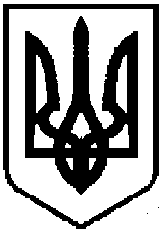 